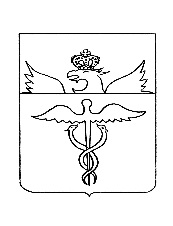 АдминистрацияБутурлиновского городского поселения Бутурлиновского муниципального районаВоронежской областиРаспоряжениеот 27.04.2021 № 62-р       г. Бутурлиновка            В соответствии с пунктом 2 статьи 11, статьей 25 Федерального закона от 21.12.1994 г. № 68-ФЗ «О защите населения и территорий от чрезвычайных ситуаций природного и техногенного характера», положениями статьи 81 Бюджетного кодекса Российской Федерации:           1.Утвердить прилагаемый Порядок расходования средств резервного фонда администрации  Бутурлиновского городского поселения Бутурлиновского муниципального района Воронежской области для предупреждения и ликвидации чрезвычайных ситуаций.   2. Опубликовать настоящее распоряжение в официальном периодическом печатном издании «Вестник муниципальных правовых актов Бутурлиновского городского поселения Бутурлиновского муниципального района Воронежской области» и разместить в информационно-телекоммуникационной сети «Интернет» на официальном сайте органов местного самоуправления Бутурлиновского городского поселения Бутурлиновского муниципального района Воронежской области.           3. Настоящее распоряжение вступает в силу со дня его официального опубликования.          4. Контроль за выполнением настоящего распоряжения оставляю за собой.Глава администрации Бутурлиновского городского поселения								А. В. ГоловковВизирование:Заместитель главы администрацииБутурлиновского городского поселения    ______________Е.Н. БутковНачальник сектора                                       _______________Л.А. РачковаНачальник сектора                                     ________________И.В. ВасильеваГ.И. АкиньшинаУтвержден распоряжением администрации Бутурлиновского городского поселенияот 27.04.2021 г. № 62-рПОРЯДОК                                                                                                   РАСХОДОВАНИЯ СРЕДСТВ РЕЗЕРВНОГО ФОНДА АДМИНИСТРАЦИИ БУТУРЛИНОВСКОГО ГОРОДСКОГО ПОСЕЛЕНИЯ БУТУРЛИНОВСКОГО МУНИЦИПАЛЬНОГО РАЙОНА ВОРОНЕЖСКОЙ ОЬЛАСТИ ДЛЯ ПРЕДУПРЕЖДЕНИЯ И ЛИКВИДАЦИИ ЧРЕЗВЫЧАЙНЫХ СИТУАЦИЙ              1. Настоящий Порядок расходования средств резервного фонда администрации Бутурлиновского городского поселения Бутурлиновского муниципального района Воронежской области для предупреждения и ликвидации чрезвычайных ситуаций (далее - Порядок) определяет правила использования (выделения и расходования) средств из резервного фонда администрации Бутурлиновского городского поселения для предупреждения и ликвидации чрезвычайных ситуаций локального и муниципального характера в границах территории Бутурлиновского городского поселения (далее - резервный фонд).              2. Финансирование мероприятий по предупреждению и ликвидации чрезвычайных ситуаций природного и техногенного характера (далее - чрезвычайные ситуации) из резервного фонда производится в тех случаях, когда угроза возникновения или возникшая чрезвычайная ситуация достигла таких масштабов, при которых собственных средств организаций, юридических лиц, индивидуальных предпринимателей, страховых фондов и других источников недостаточно для ее предупреждения и (или) ликвидации.              Возмещение расходов бюджета Бутурлиновского городского поселения, связанных с предупреждением и ликвидацией последствий чрезвычайных ситуаций, произошедших по вине юридических или физических лиц, осуществляется в соответствии с действующим законодательством.              3. При обращении к главе администрации Бутурлиновского городского поселения о выделении средств из резервного фонда (не позднее одного месяца со дня возникновения чрезвычайной ситуации) организации, юридические лица, индивидуальные предприниматели должны указывать данные о количестве погибших и пострадавших людей, размере материального ущерба, размере выделенных и израсходованных на ликвидацию чрезвычайной ситуации средств.              Обращение, в котором отсутствуют указанные сведения, возвращается без рассмотрения.             4. По поручению главы администрации Бутурлиновского городского поселения комиссия по предупреждению и ликвидации чрезвычайных ситуаций и обеспечению пожарной безопасности городского поселения рассматривает возможность выделения средств из резервного фонда и вносит ему предложения в месячный срок со дня соответствующего поручения.             Для рассмотрения данного вопроса обратившиеся организации, юридические лица, индивидуальные предприниматели представляют председателю комиссии по предупреждению и ликвидации чрезвычайных ситуаций и обеспечению пожарной безопасности Бутурлиновского городского поселения документы, обосновывающие размер запрашиваемых средств.             В случае непредставления необходимых документов в течение месяца со дня соответствующего поручения главы администрации Бутурлиновского городского поселения вопрос о выделении средств из резервного фонда не рассматривается.             При отсутствии или недостаточности средств резервного фонда администрации Бутурлиновского городского поселения вправе обратиться в установленном порядке в Правительство Воронежской области с просьбой о выделении средств из резервного фонда Правительства Воронежской области для ликвидации чрезвычайных ситуаций.             5. Основанием для выделения средств из резервного фонда является распоряжение администрации  Бутурлиновского городского поселения, в котором указывается размер ассигнований и их целевое расходование.            Средства из резервного фонда выделяются для частичного покрытия расходов на финансирование следующих мероприятий по предупреждению и ликвидации чрезвычайных ситуаций локального и муниципального характера:            - проведение мероприятий по предупреждению чрезвычайных ситуаций при угрозе их возникновения;            - проведение поисковых и аварийно-спасательных работ в зонах чрезвычайных ситуаций;             - проведение неотложных аварийно-восстановительных работ на объектах жилищно-коммунального хозяйства, социальной сферы, промышленности, энергетики, транспорта и связи, пострадавших в результате чрезвычайной ситуации;            - закупка, доставка и кратковременное хранение материальных ресурсов для первоочередного жизнеобеспечения пострадавшего населения;           - развертывание и содержание временных пунктов проживания и питания для пострадавших граждан в течение необходимого срока, но не более одного месяца (из расчета за временное проживание - до 100 рублей на человека в сутки, за питание - до 200 рублей на человека в сутки);             Использование средств резервного фонда на другие цели запрещается.              6. Администрация  Бутурлиновского городского поселения организует учет и осуществляют контроль за целевым расходованием средств резервного фонда.              7. Финансирование плановых мероприятий по предупреждению чрезвычайных ситуаций и последующих мероприятий по восстановлению объектов экономики и территорий, пострадавших в результате чрезвычайных ситуаций, осуществляются за счет собственных средств организаций, средств соответствующих бюджетов и других источников.              8. В случае если к концу текущего финансового года средства резервного фонда не использованы в полном объеме, комиссия по предупреждению и ликвидации чрезвычайных ситуаций и обеспечению пожарной безопасности Бутурлиновского городского поселения в первой декаде предпоследнего месяца финансового года направляет главе администрации городского поселения предложения по использованию указанных денежных средств на проведение мероприятий по предупреждению чрезвычайных ситуаций.Об утверждении Порядка расходования средств резервного фонда администрации Бутурлиновского городского поселения Бутурлиновского муниципального района Воронежской области для предупреждения и ликвидации чрезвычайных ситуаций